Community Navigator Service in Peacehaven
Peacehaven Children Centre have a  "Community Navigator Service" every Monday between  9.30 am and 1.30 pm held  at the Peacehaven Children's Centre. Appointments can be made in advance for one hour. If you would like an appointment to see someone for help with any problems you may be facing in any area of your life. The service can refer you to advice services for advice on benefits, debt, housing or money management and also link you in with a wide range of other specialised services and activities   Please call 01273 335100 to book your appointment.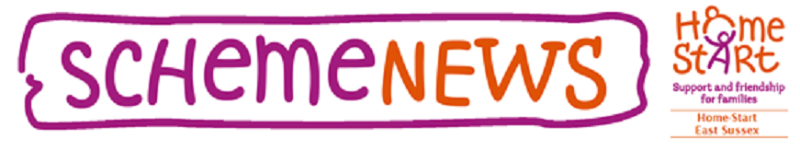 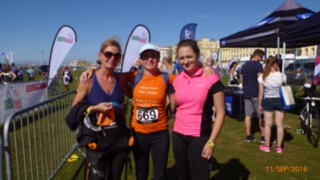 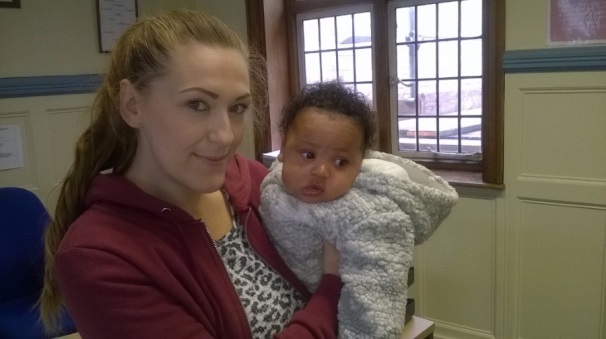 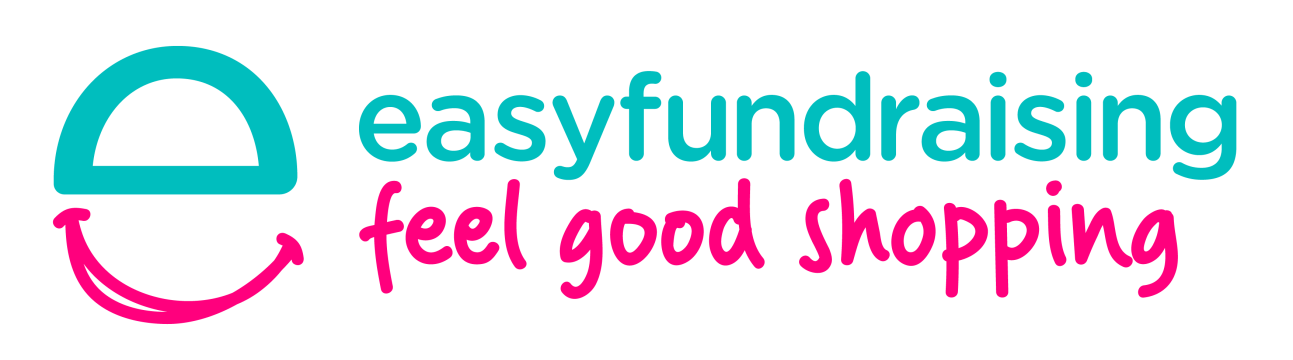 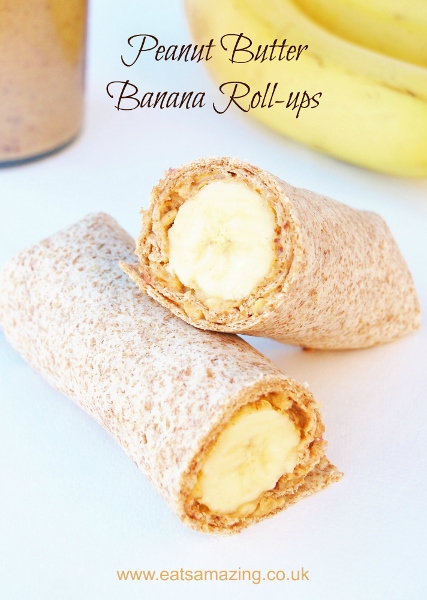 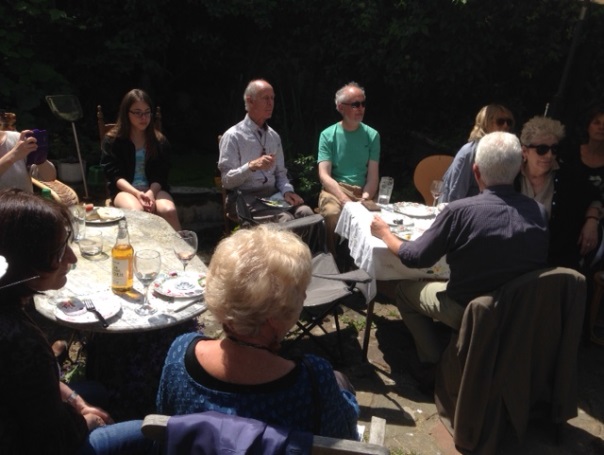 